Part A: What is your favorite number?  Write a sentence about why it is your favorite number.  Then draw your number as your favorite animal.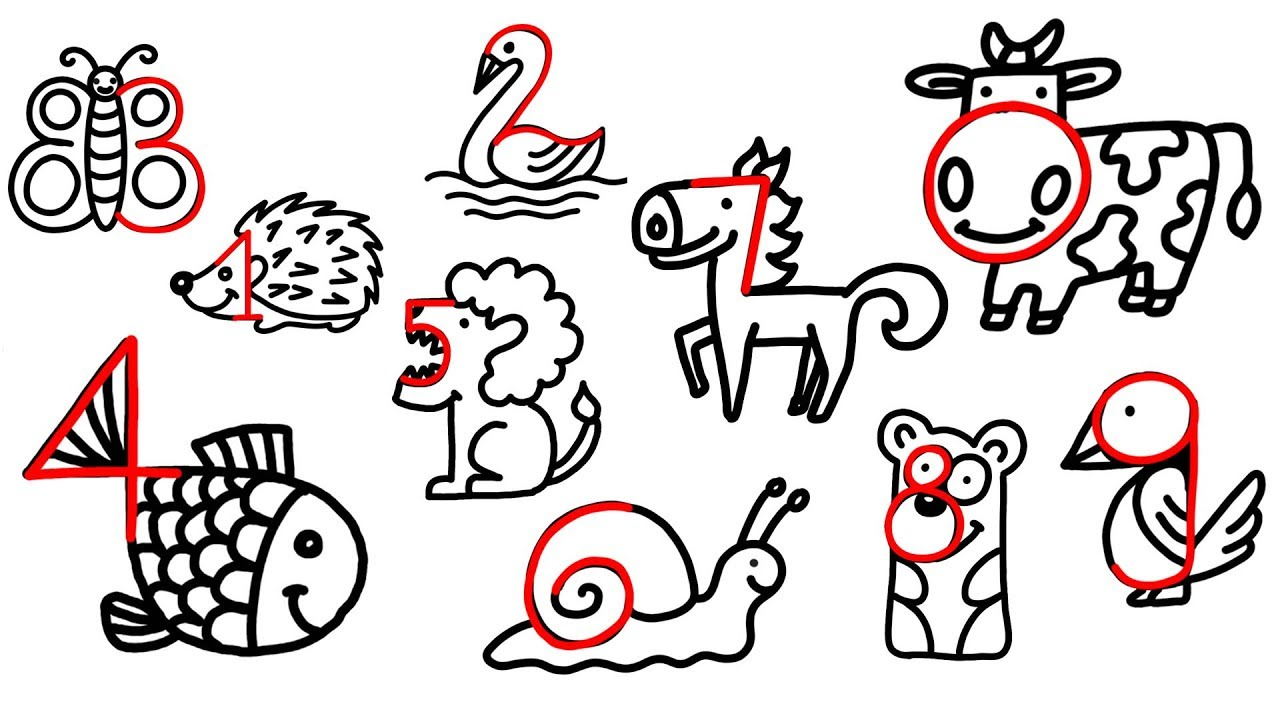 Part B: Unscramble the words below and use it in a sentence.dduhrneeondtaonhusPart C:Who am I? Look at the clues and use your mind to figure out the mystery numbers.I am between 17 and 47.I am divisible by 6.I am 5 more than the number of days in December.Who am I? I am between 0 and 30I am how many minutes have passed when you see the minute hand touching the number 2 on a clock.I am 20 less than the number of days in November.Who am I? I am between fourteen and thirty-five.I am a dozen plus 3.I am divisible by 5.Who am I? My favorite number isDrawing